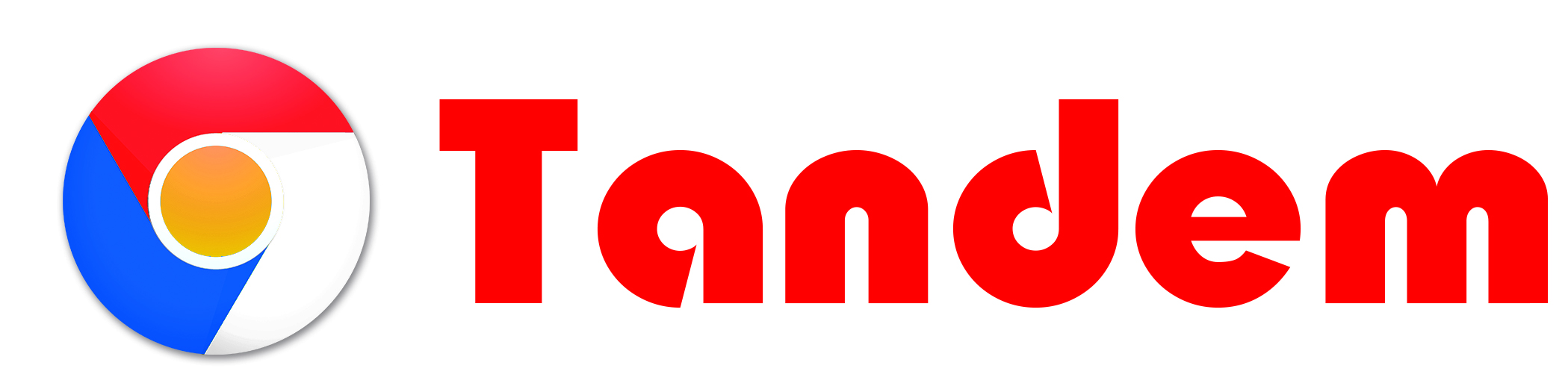 Мебель на металлокаркасеПрайс-лист   От 31.08.2018Прием заказов по номеру: 8-927-092-80-80E-mail:tandem_kuznetsk@mail.ruМеханизм бабочка +300рубСтульяНазваниеКр. оптВес (кг)Объём (м/куб)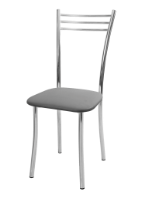 Трио стандарт7803,80,35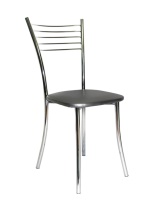 Квинтет стандарт9003,80,35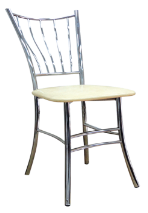 Балтика13804,10,35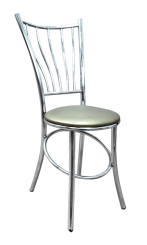 Балтика круг14404,10,35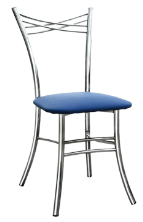 Грация97540,35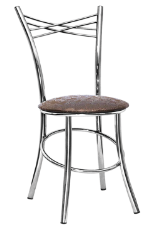 Грация круг103540,35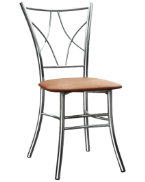 Гамма10704,20,35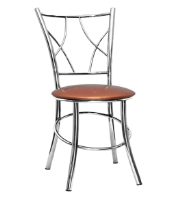 Гамма круг11304,20,35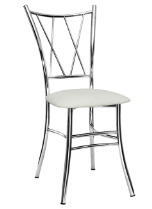 Диез10704,20,35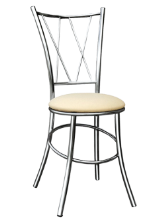 Диез круг11304,20,35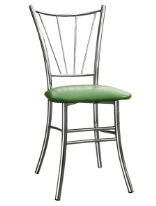 Квартет10704,10,35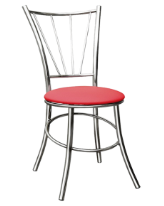 Квартет круг11304,10,35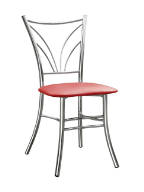 Соната10704,20,35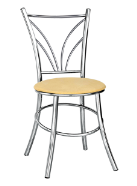 Соната круг11304,20,35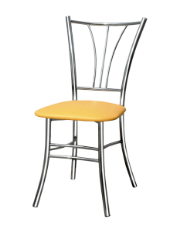 Трилогия102040,35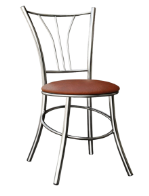 Трилогия круг108040,35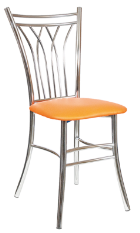 Октава12604,50,35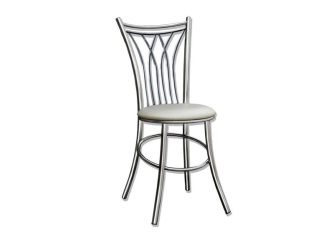 Октава круг13204,50,35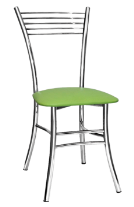 Квинтет102040,35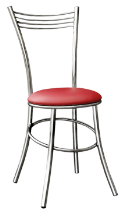 Квинтет круг10804,80,35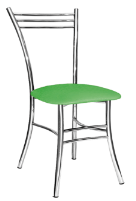 Трио84040,35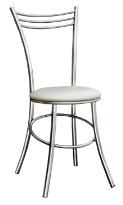 Трио круг9003,80,35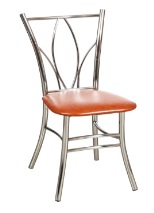 Тюльпан12004,10,35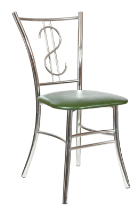 Доллар13204,10,35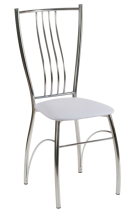 Эстет14204,20,35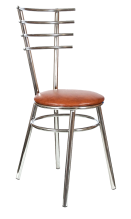 Гусар14304,20,35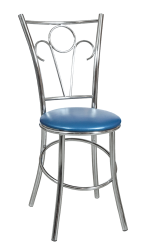 Онда11404,10,35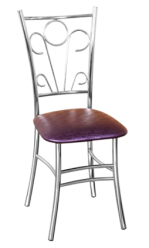 Силуэт12004,20,35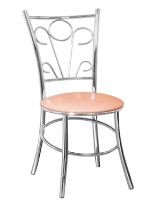 Силуэт круг12604,20,35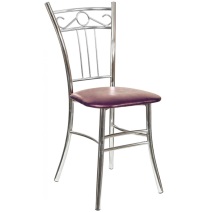 Малибу12004,20,35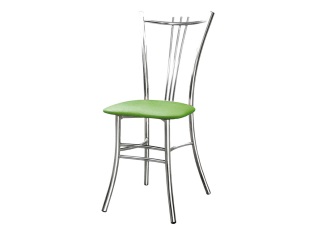 Унисон96040,35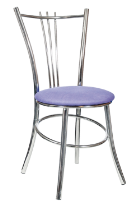 Унисон круг102040,35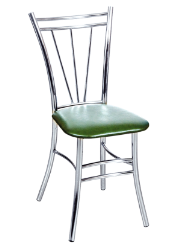 Луч10504,20,35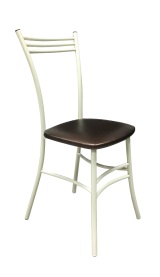 Трио П9003,80,35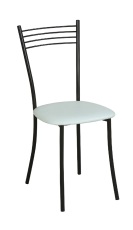 ОриоП9603,80,35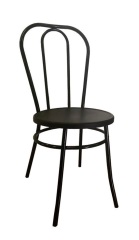 Венский П14404,20,35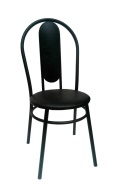 Венский 2 П15604,30,35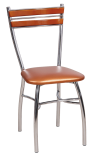 Виртуоз18304,10,35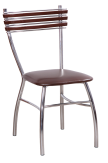 Виртуоз 216954,10,35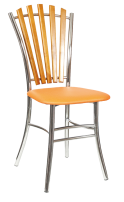 Павлин17404,30,35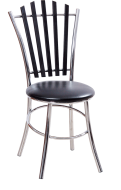 Павлин круг18004,30,35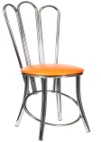 Ромашка25104,30,35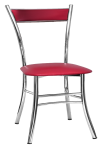 Старт126040,35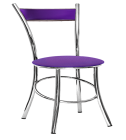 Старт круг13204,10,35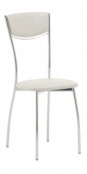 Олива16804,10,35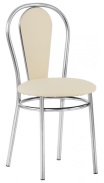 Болеро13804,30,35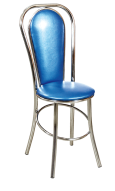 Болеро 213804,30,35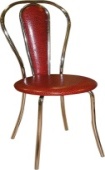 Болеро 313804,10,35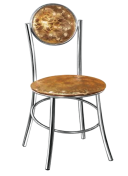 Глобус136040,35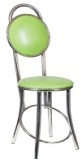 Дольче168040,35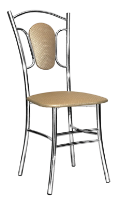 Лотос138040,35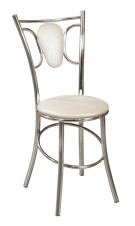 Лотос  круг14404,10,35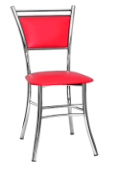 Мажор12254,40,35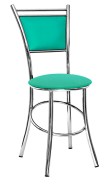 Мажор круг12854,40,35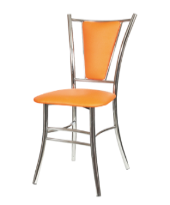 Марсель13204,50,35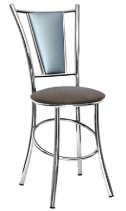 Марсель круг13804,40,35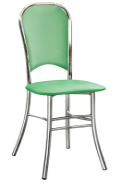 Фаворит136050,35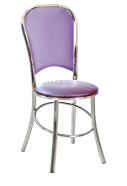 Фаворит круг142050,35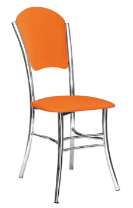 Фагот12404,40,35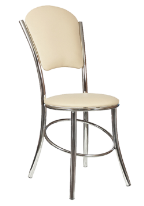 Фагот круг13004,40,35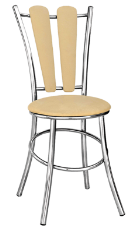 Джазо круг15404,30,35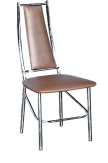 Капри 222805,50,36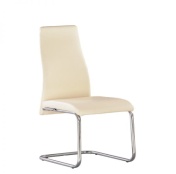 Сингапур36005,50,36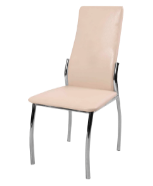 Волна18004,30,36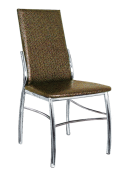 Волна 219804,50,36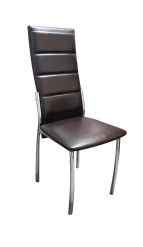 Волна 321004,50,36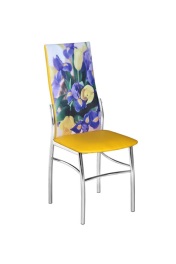 Волна фото22804,50,36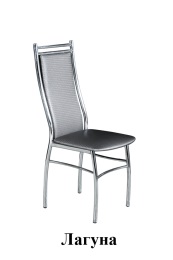 Лагуна20404,70,36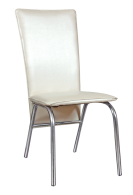 Элегант19804,50,36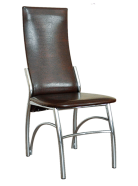 Элегант 220404,50,36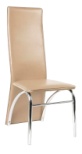 Солист28804,70,38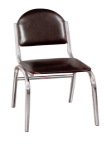 Офисный138040,35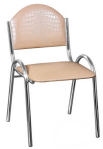 Офисный 2144040,35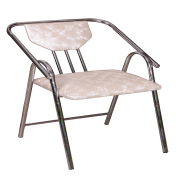 Кресло252050,38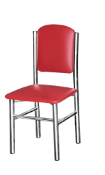 Детский 178030,35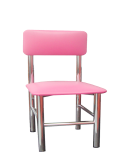 Детский 278030,35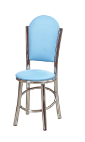 Детский 380530,35* Обивочный  материал (дороже 350р./метр)-на стулья с одним мягким элементом+50р.к стоимости**  Обивочный материал  (дороже   350р./метр)-на стулья с двумя мягкими элементами +100р.к стоимости***Обивочный материал  (дороже 350р./метр)-на стулья с большой спинкой +150р.к стоимости**   Фотопечать на стульях   Спинка +200р/ед   Сидушка+200р/ед***    Фотопечать на стульях  с большой мягкой спинкой +300р/едБарные стулья      оптВес (кг)Объём (м/куб)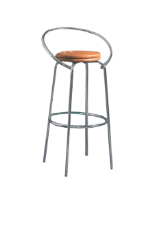 Фуриант11804,50,4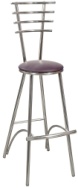 Гусар  барный16504,80,4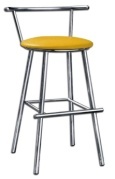 Джокер13804,80,4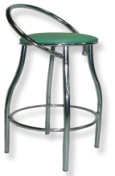 Ирен барный14654,80,4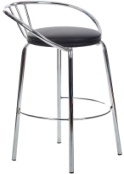 Водевиль17054,80,4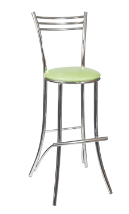 Квинтет барный14654,80,4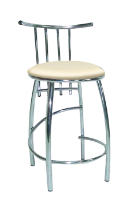 Фантом15004,50,4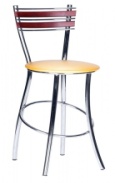 Корнет20404,50,4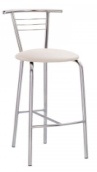 Арнольд18154,50,4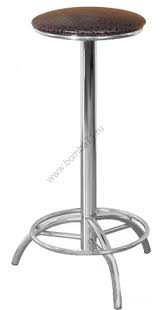 Табурет барный крутящийся15004,50,4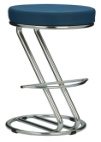 Стар30154,70,4Табуреты оптВес (кг)Объём (м/куб)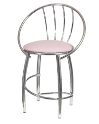 Ракушка11403,50,2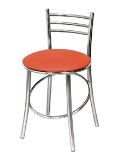 Трио 38203,50,2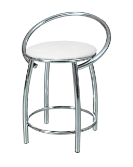 Канон9153,50,2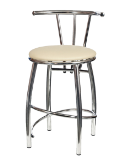 Тенор10803,50,2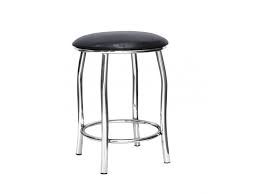 Пирамида7103,50,2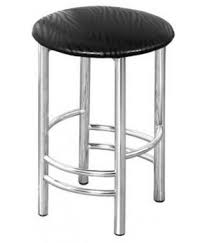 Круглый7103,50,2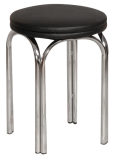 Тандем7953,50,2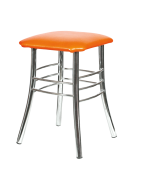 Фальцет7603,50.2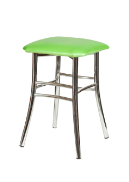 Квадратный7002,70,16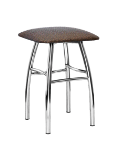 Овал6502,70,16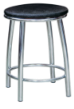 Рондо  крест6002,70,16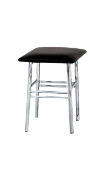 Кухонный6402,70,16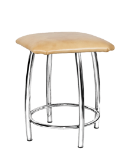 Кузнецкий6502,70,16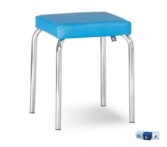 Инфинити8402,70,16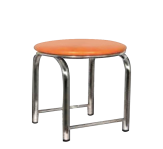 Табурет П7602,70,16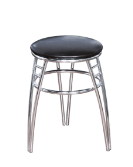 Трио99530,16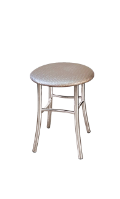 Премьер6502,70,16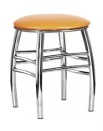 Лотос73530,16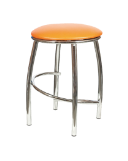 Каприз7602,70,16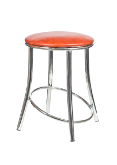 Лира7202,70,16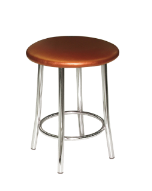 Элипс6502,70,16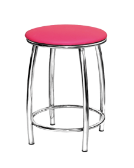 Рондо6952,70,16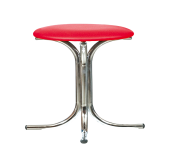 Разборный9602,70,16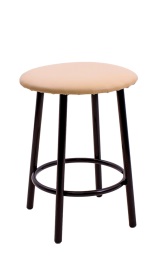 Греми7802,70,16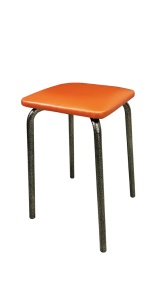 Простой6002,50,16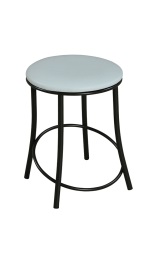 Лира П7802,70,16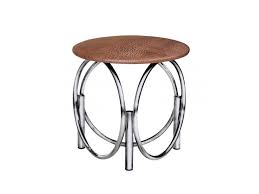 Пуфик7202,50,15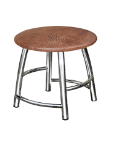 Детский6252,20,15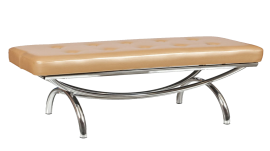 Шик26403,50,35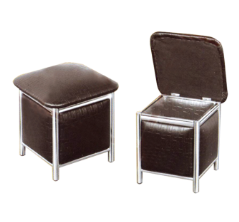 Пуф11202,20,15Столы оптФотопечатьОракал+к/з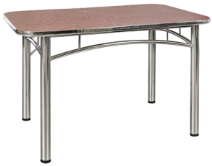 Обеденный  1100х700Обеденный   1100*700+3003780/40205100/53405400720060007860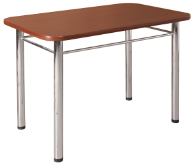 Квадрат  1100х700Квадрат  1100*700+3003480/37204860/51005040696056407560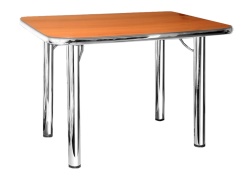 Стандарт  1100х700Стандарт  1100*700+3003120/33604500/47404680660053407200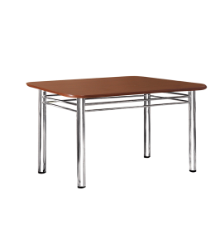 Трилогия   1100х700Трилогия  1100*700+3003840/40805160/54005460720061207980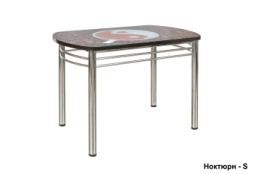 Ноктюрн 1100х700Ноктюрн 1100*700+3003840/40805160/54005460720061207980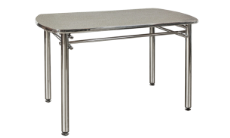 Палермо 1100х700Палермо 1100*700+3004200/44406630/69106880744075608130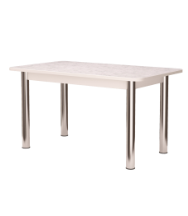 Ода  1100х700Ода 1100*700+3003360/36004710/49505040675056407490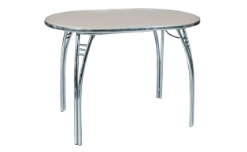 Паук  1100х700Паук  1100*700+3003840/40805160/54005460720061207980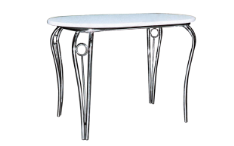 Силуэт  1100х700Силуэт  1100*700+3004680/49206000/62406300804069608880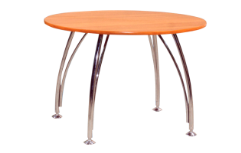 Чайка  1100х7003600/384052205880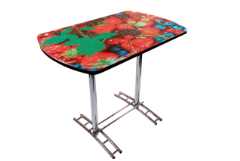 Элегия  1100х700Элегия  1100*700+3003600/38404920/51605160690058807800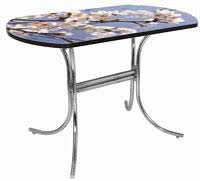 Болеро 3   1100х700Болеро 3   1100*700+3003600/38404920/51605160690058807800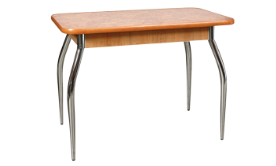 Ритм 1100x700Ритм  1100*700+3004440/46805760/60006120732070808280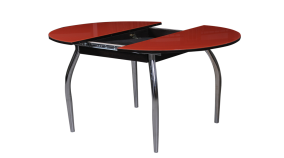 Ритм  d-800Ритм d-800+3004200/44405400/56406000596069607920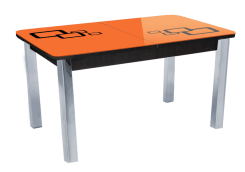 Квадро  1100*700Квадро 1100*700+3005580/58206900/71407380864082809720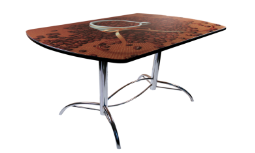 Этюд 1100х700Этюд  1100*700+3003600/38404920/51605220696058807740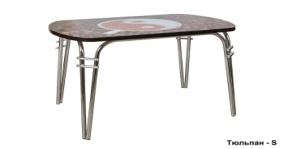 Тюльпан  1100*700Тюльпан  1100*700+3003720/39605040/52805340708061207980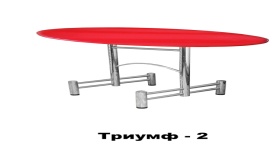 Триумф  1100*700Триумф  1100*700+3004320/45605640/58805940768064808340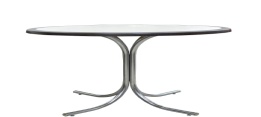 Салют d-8003060/330043804980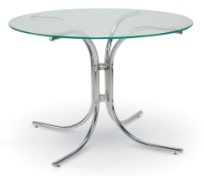 Орфей d-800 Стекло 10мм прозрачное48005760 тонированное6960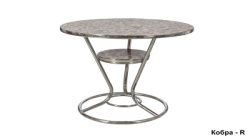 Кобра d-800  d-3304080/432056406240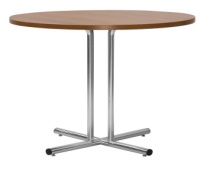 Тандем d-8004440/468060006600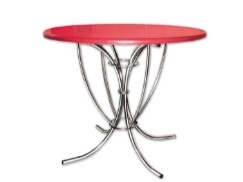 Арфа d-8004560/480060006600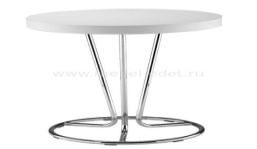 Трио d-8003480/372048005400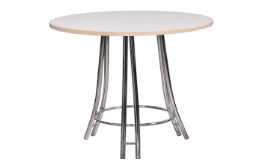 Пунш  d-800Пунш d-800+3003000/32404380/46204320606049206720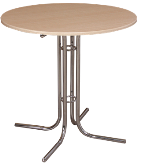 Фонтан d-8003480/372048005400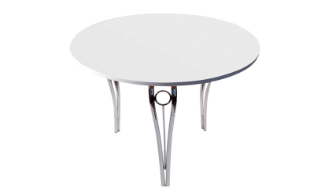 Силуэт   d-800Силуэт  d-800+3003840/40805220/54605160702057607800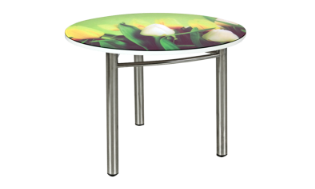 Баллада d-8003180/342045005100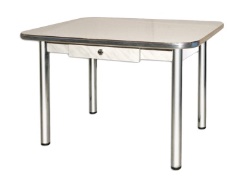 Маэстро с ящиком 1100*7003720/396054006120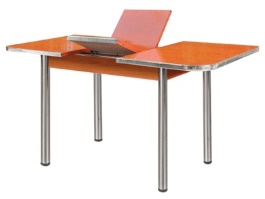 Ода мех-м бабочка 1100*700+350506471107710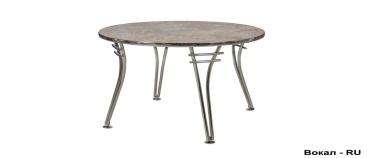 Вокал d-8003540/378048605460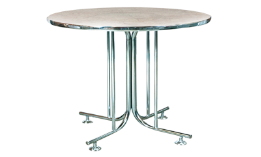 Полонез  d-8003600/384049205520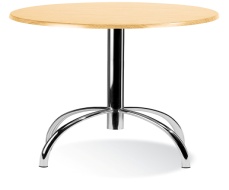 Барный d-8003120/336043204920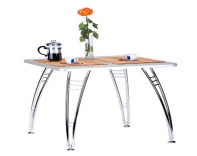 Паук 3 700*7003180/342042004800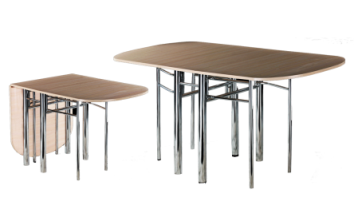 Стол книжка 700*700/400*7004800/5040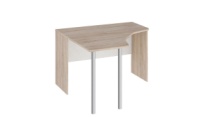 Книжка Мини ЛДСП3000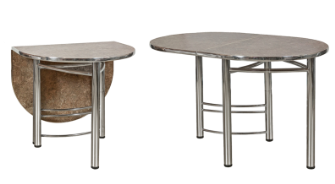 Пристенный 600*600/7004080/4320ОптФотопечатьОракал+к/з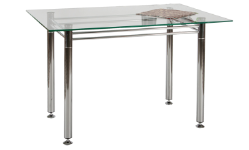 Ноктюрн-2  1100х700 стекло 10мм прозрачное60006600 тонированное7200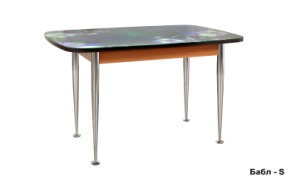 Бабл 1100*7005640/588072007920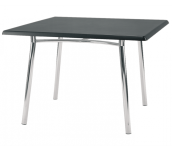 Браво4800/504063606960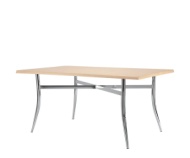 Крест4920/516064807080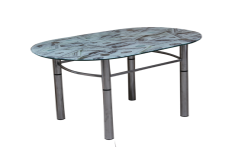 Купидон  1100*700 Стекло 10мм прозрачное57006420 тонированное7020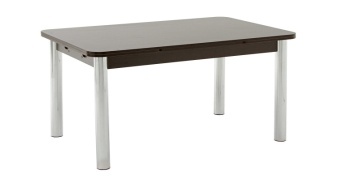 Форест Книжка ЛДСП 1100*7005580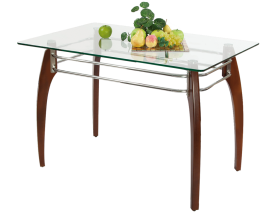 Сафари 1100*700 Стекло 10мм прозрачное9360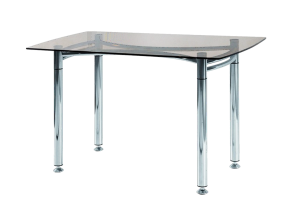 Лион 1100*700 Стекло 10мм  прозрачное52806480 тонированное7680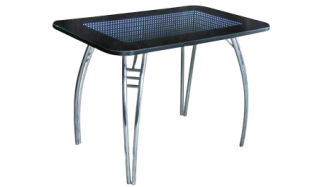 Паук Бесконечность 1100*7006840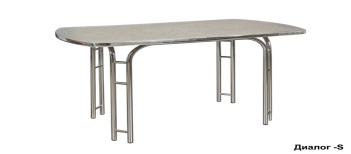 Диалог  1100*700Диалог  1100*700+3003840/40805160/54005400720061207980При увеличении размера стола его цена повышается:Столешница -пластик +200 руб.к стоимости за каждые 10смПри увеличении размера стола его цена повышается:Столешница -пластик +200 руб.к стоимости за каждые 10смПри увеличении размера стола его цена повышается:Столешница -пластик +200 руб.к стоимости за каждые 10смПри увеличении размера стола его цена повышается:Столешница -пластик +200 руб.к стоимости за каждые 10смСтолешница –фотопечать + 300 руб. к  стоимости за каждые 10смСтолешница –фотопечать + 300 руб. к  стоимости за каждые 10смСтолешница –фотопечать + 300 руб. к  стоимости за каждые 10смСтолешница –фотопечать + 300 руб. к  стоимости за каждые 10смСтолешница –оракал /кожа + 400 руб. к стоимости за каждые 10смСтолешница –оракал /кожа + 400 руб. к стоимости за каждые 10смСтолешница –оракал /кожа + 400 руб. к стоимости за каждые 10смСтолешница –оракал /кожа + 400 руб. к стоимости за каждые 10смПри   уменьшении   размера  стола   его  цена понижается :Столешница –пластик -  100 руб  от  стоимости за каждые 10смПри   уменьшении   размера  стола   его  цена понижается :Столешница –пластик -  100 руб  от  стоимости за каждые 10смПри   уменьшении   размера  стола   его  цена понижается :Столешница –пластик -  100 руб  от  стоимости за каждые 10смПри   уменьшении   размера  стола   его  цена понижается :Столешница –пластик -  100 руб  от  стоимости за каждые 10смСтолешница –фотопечать - 150 руб  от стоимости за каждые 10см.Столешница –фотопечать - 150 руб  от стоимости за каждые 10см.Столешница –фотопечать - 150 руб  от стоимости за каждые 10см.Столешница –фотопечать - 150 руб  от стоимости за каждые 10см.Столешница-фотопечать - 200 руб   от стоимости за каждые 10смСтолешница-фотопечать - 200 руб   от стоимости за каждые 10смСтолешница-фотопечать - 200 руб   от стоимости за каждые 10смСтолешница-фотопечать - 200 руб   от стоимости за каждые 10смДиваны и кухонные углыоптВес (кг)Объём (м/куб)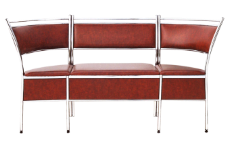 Скамья 2   1600420016,50,5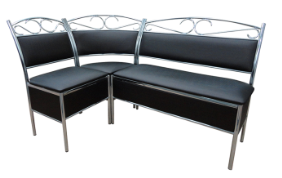 Кухонный угол-5  1500*10008160350,48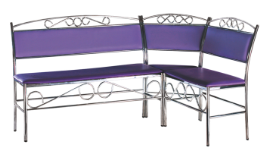 Кухонный угол-4   1500*10006390340,49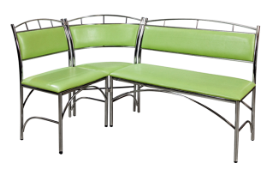 Кухонный угол-1   1500*10006300350,47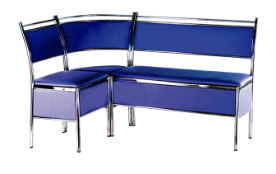 Кухонный угол-2  1500*1000 с ящиком6900350,48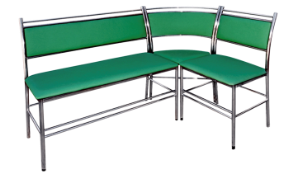 Кухонный угол-2 1500*1000 без ящика6240360,49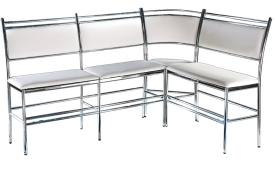 Кухонный угол-3  2000*15007620350,49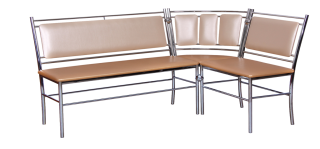 Кухонный угол-6 1500*10006840350,49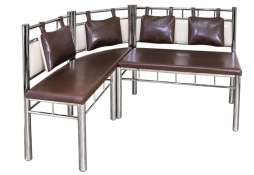 Кухонный угол-7 1500*10009660360,49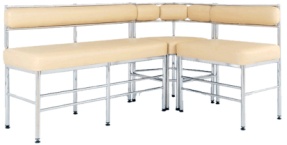 Кухонный угол-8 2000*15009420360,49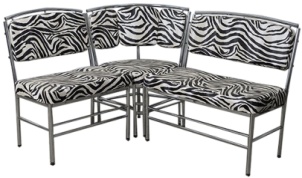 Кухонный угол-9  1500*10007980360,49СкамьиоптВес (кг)Объём (м/куб)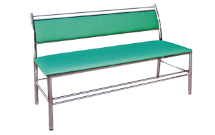 Скамья без ящика- 10003000170,5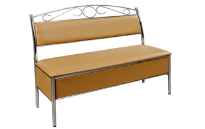 Скамья 1 - 10003600170,5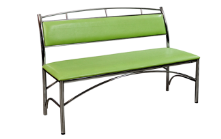 Скамья 3 - 10003120170,5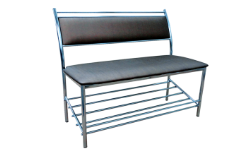 Скамья-4 - 1000 мм4440170,5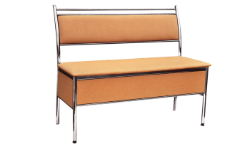 Скамья с ящиком -10003360170,5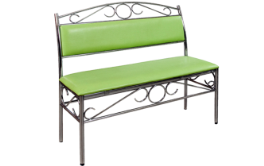 Скамья  от угла -4  10003240170,5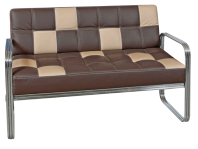 Диван -9  10006420180,5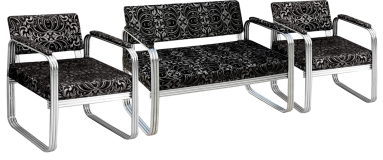 Диван 13  10006960180,5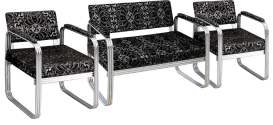 Кресло 5  6003900140,5ОбувницыКр. оптВес (кг)Объём (м/куб)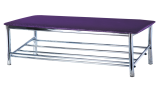 Обувница-1 600*30013203,30,2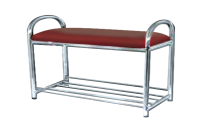 Обувница-2  600*30014903,50,2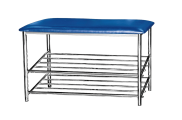 Обувница-3  600*30020403,50,2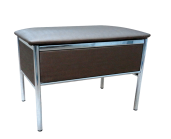 Обувница-4   600*30016803,50,2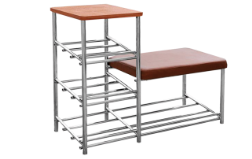 Обувница-5  1000*40024003,50,2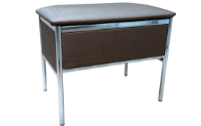 Скамья банкетка  1000216040,2*При увеличении длинны кухонного угла цена повышается на 300руб.за каждые 10см.*При увеличении длинны кухонного угла цена повышается на 300руб.за каждые 10см.*При увеличении длинны кухонного угла цена повышается на 300руб.за каждые 10см.*При увеличении длинны кухонного угла цена повышается на 300руб.за каждые 10см.*При увеличении длинны кухонного угла цена повышается на 300руб.за каждые 10см.   *При уменьшении длинны кухонного уголка –цена понижается на 150руб.за каждые 10см.   *При уменьшении длинны кухонного уголка –цена понижается на 150руб.за каждые 10см.   *При уменьшении длинны кухонного уголка –цена понижается на 150руб.за каждые 10см.   *При уменьшении длинны кухонного уголка –цена понижается на 150руб.за каждые 10см.   *При уменьшении длинны кухонного уголка –цена понижается на 150руб.за каждые 10см.*При заказе кухонного угла из кожи дороже 350руб.-цена увеличивается на   500руб.без ящика,на700руб. с ящиком.*При заказе кухонного угла из кожи дороже 350руб.-цена увеличивается на   500руб.без ящика,на700руб. с ящиком.*При заказе кухонного угла из кожи дороже 350руб.-цена увеличивается на   500руб.без ящика,на700руб. с ящиком.*При заказе кухонного угла из кожи дороже 350руб.-цена увеличивается на   500руб.без ящика,на700руб. с ящиком.*При заказе кухонного угла из кожи дороже 350руб.-цена увеличивается на   500руб.без ящика,на700руб. с ящиком.*При увеличении длинны скамьи –цена повышается  на  200руб.за  каждые  10см.*При увеличении длинны скамьи –цена повышается  на  200руб.за  каждые  10см.*При увеличении длинны скамьи –цена повышается  на  200руб.за  каждые  10см.*При увеличении длинны скамьи –цена повышается  на  200руб.за  каждые  10см.*При увеличении длинны скамьи –цена повышается  на  200руб.за  каждые  10см.*При уменьшении длинны скамьи –цена понижается на 100руб.за каждые 10см.*При уменьшении длинны скамьи –цена понижается на 100руб.за каждые 10см.*При уменьшении длинны скамьи –цена понижается на 100руб.за каждые 10см.*При уменьшении длинны скамьи –цена понижается на 100руб.за каждые 10см.*При уменьшении длинны скамьи –цена понижается на 100руб.за каждые 10см.*При заказе скамьи из кожи дороже 350руб-цена увеличивается на 400руб. без ящика, на 500руб. с ящиком.*При заказе скамьи из кожи дороже 350руб-цена увеличивается на 400руб. без ящика, на 500руб. с ящиком.*При заказе скамьи из кожи дороже 350руб-цена увеличивается на 400руб. без ящика, на 500руб. с ящиком.*При заказе скамьи из кожи дороже 350руб-цена увеличивается на 400руб. без ящика, на 500руб. с ящиком.*При заказе скамьи из кожи дороже 350руб-цена увеличивается на 400руб. без ящика, на 500руб. с ящиком.ПрочееоптВес (кг)Объём (м/куб)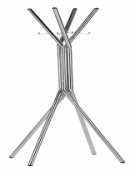 Вешалка  1 - 1850167030,2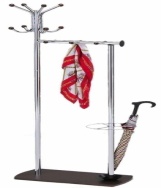 Вешалка 2  - 185026703,30,3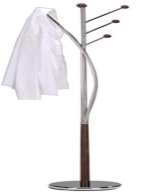 Вешалка 3  - 1850256030,2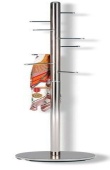 Вешалка 4  - 1850209030,2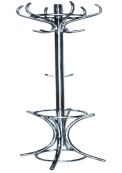 Вешалка 5 - 185025203,50,2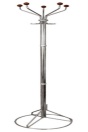 Вешалка 6  - 1850303030,2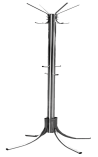 Вешалка 7- 1850105030,2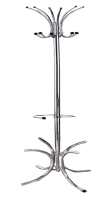 Вешалка 8- 1850130030,2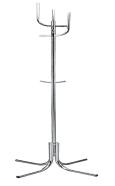 Вешалка 9- 1850114030,2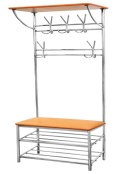 Вешалка 10- 1850288040,3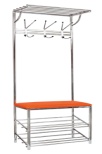 Вешалка  11- 1850204040,3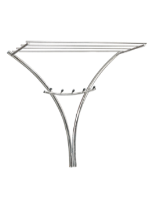 Вешалка настенная  700*6009002,70,23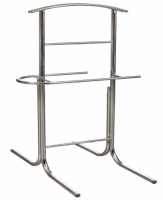 Костюмная  1105030,2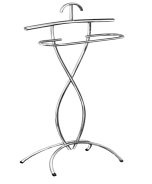 Костюмная  2132030,2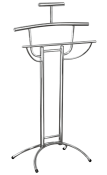 Костюмная  325203,50,23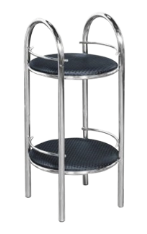 Цветочница 116803,50,18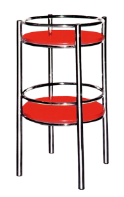 Цветочница  215603,50,18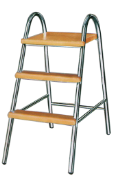 Стремянка 750*40020402,50,2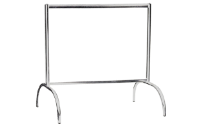 Стойка для образцов  1030*1000108020,3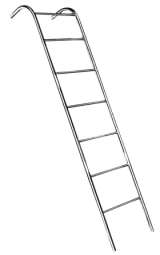 Лестница   2000102030,2